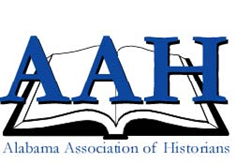 AAH ANNUAL MEETINGAuburn University21-22 April 2017Friday 21 April(All events at the Hotel at Auburn University)Registration 3:00 pmSession 1 (4:00-6:00 pm):Elizabeth Dian Blum (Troy University) and Sarah Hamilton (Auburn University), moderators: “Shall We Play A Game?  Reacting to the Past and Role Playing Pedagogy in College Classrooms”6:00 pm Cash Bar7:00 Alabama Historical Association and Alabama Association of Historians BanquetSaturday 22 April8:00 am Registration and CoffeeSession 2 10:00-11:45Civil Rights and Civil Liberties(Chair: Sam Covington, Enterprise State Community College)James L. Baggett (Birmingham Public Library), “’He’s Ouuuuut’: Baseball, Bull Connor, and the Politics of Celebrity” Kevin Hall, “Soundtrack of a Revolution: Music and the Civil Rights Movement”Scott Merriman (Troy University), “The Wrong Type of Balancing: How Oregon v. Smith is different from Hobby Lobby v. Burwell”World War I and World War II(Chair: Robert England, Independent Man about Town)Haley Aaron (Alabama Department of Archives and History), “Alabama Nightingales: WWI Nurses at Home and Abroad”Jeff Gentsch (University of West Alabama), “The Book to End All Books: Edward M. Coffman and the American Military Experience in World War One.”Laurence Lyons (Independent Scholar), “Sulfa Drugs, Forward Surgery, and Penicillin -- Drs. Edward Churchill and Champ Lyons in World War II”Southern Communities(Chair: Connie Boutwell, Demopolis High School)Kristofer Roberts (University of Alabama), “Old South Religion and the Evolution of Southern Methodism at the SalemCamp Meeting”Robert Saunders, Jr. (Troy University), “The Wiregrass Common Heritage Project: Digitizing the Hidden History of a Community”Sarah Craddock (University of Alabama), “Smells Like Green: People, Paper, and Progress in Mobile, Alabama”Jeffrey Anderson (University of Louisiana-Monroe), “Guiding Myths: Zora Neale Hurston and Her Impact on Hoodoo and Voodoo Scholarship”11:45  Alabama Historical Association and Alabama Association of Historians LuncheonSession 3 1:00-2:45Reflections on War(Chair:  Jeff Gentsch, University of West Alabama)Adam Petty (University of Alabama), "Forest Fires at Chancellorsville and the Wilderness"John Gurner, “Sweet William or Stinky Billy? Reassessing the Legacy of William Augustus, duke of Cumberland, and his role as the ‘Butcher’ of Culloden.”Kayla Scott (University of North Alabama), “Conscription: The Decline of Morale and Patriotism in the Confederate Army”  Memory, Culture, and Politics in Post-War America(Chair: R. Volney Riser, University of West Alabama)Marcus Whitcher, (University of Alabama) “The Failures of Revolution: Conservative Disillusion with Reagan on Social Issues.”Johnathan Merritt, (University of Alabama) “A War Not Forgotten: The Fight for the Korean War Veterans Memorial, 1981-1995.”Blake Scott Ball, (University of Alabama) “‘We Prayed in School Today’”: Charles Schulz’s Peanuts as a Text for Studying the Political Culture of the 1960s”3:00 pm Board Meeting